                                                                                                                      Утвержден Приказом Закрытого Акционерного Общества «Азербайджанское Каспийское Морское Пароходство» от 01 декабря 2016 года, № 216. 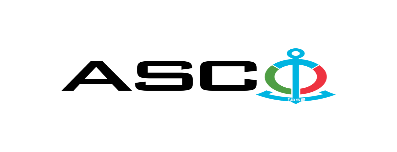 ЗАКРЫТОЕ АКЦИОНЕРНОЕ ОБЩЕСТВО «АЗЕРБАЙДЖАНСКОЕ КАСПИЙСКОЕ МОРСКОЕ ПАРОХОДСТВО» ОБЪЯВЛЯЕТ О ПРОВЕДЕНИИ ОТКРЫТОГО КОНКУРСА НА ЗАКУПКУ РУКАВОВ РАЗЛИЧНОГО НАЗНАЧЕНИЯ ДЛЯ СТРУКТУРНЫХ УПРАВЛЕНИИ: К о н к у р с №AM064/2022 (на бланке участника-претендента)ПИСЬМО-ЗАЯВКА НА УЧАСТИЕ В ОТКРЫТОМ КОНКУРСЕ Город _______ “___”_________20___года ___________№           							                                                                                          Председателю Комитета по Закупкам АСКОГосподину Дж. МахмудлуНастоящей заявкой [с указанием полного наименования претендента-подрядчика] подтверждает намерение принять участие в открытом конкурсе № [с указанием претендентом номера конкурса], объявленном «АСКО» в связи с закупкой «__________». При этом подтверждаем, что в отношении [с указанием полного наименования претендента-подрядчика] не проводится процедура ликвидации, банкротства, деятельность не приостановлена, а также отсутствуют иные обстоятельства, не позволяющие участвовать в данном тендере.  Гарантируем, что [с указанием полного наименования претендента-подрядчика] не является лицом, связанным с АСКО. Сообщаем, что для оперативного взаимодействия с Вами по вопросам, связанным с представленной документацией и другими процедурами, нами уполномочен:Контактное лицо :  Должность контактного лица:  Телефон :  E-mail: Приложение:Оригинал  банковского  документа об  оплате взноса за участие в конкурсе –  на ____ листах.________________________________                                   _______________________(Ф.И.О. уполномоченного лица) (подпись уполномоченного лица)_________________________________                                                  (должность уполномоченного лица)                                                                                                                                                                   M.П.                                                        ПЕРЕЧЕНЬ ТОВАРОВ :Примечание: Моющие средства не будут приниматься структурными управлениями, если они не соответствуют техническим требованиям к упаковке.   Контактное лицо по техническим вопросам Заур Саламов, специалист Департамента ЗакупокТелефон : +994558170812 Электронная почта:  zaur.salamov@asco.az   HYPERLINK "mailto:elshad.m.abdullayev@acsc.az" До заключения договора купли-продажи с компанией победителем конкурса  проводится проверка претендента в соответствии с правилами закупок АСКО.     Компания должна перейти по этой ссылке (http://asco.az/sirket/satinalmalar/podratcilarin-elektron-muraciet-formasi/), чтобы заполнить специальную форму или представить следующие документы:Устав компании (со всеми изменениями и дополнениями)Выписка из реестра коммерческих юридических лиц (выданная в течение последнего 1 месяца)Информация об учредителе юридического лица  в случае если учредитель является юридическим лицомИНН свидететльствоПроверенный аудитором баланс бухгалтерского учета или налоговая декларация (в зависимости от системы налогообложения) / справка на отсутствие налоговой задолженности в органах налогообложения Удостоверения личности законного представителяЛицензии учреждения необходимые для оказания услуг / работ (если применимо)Договор не будет заключен с компаниями которые не предоставляли указанные документы и не получили позитивную оценку по результатам процедуры проверки и они будут исключены из конкурса!  Перечень документов для участия в конкурсе:Заявка на участие в конкурсе (образец прилагается); Банковский документ об оплате взноса за участие в конкурсе; Конкурсное предложение; Банковская справка о финансовом положении грузоотправителя за последний год (или в течении периода функционирования);Справка из соответствующих налоговых органов об отсутствии  просроченных обязательств по налогам и другим обязательным платежам в Азербайджанской Республике, а также об отсутствии неисполненных обязанностей налогоплательщика, установленных Налоговым кодексом Азербайджанской Республики в течение последнего года (исключая период приостановления). На первичном этапе, заявка на участие в конкурсе (подписанная и скрепленная печатью) и банковский документ об оплате взноса за участие (за исключением конкурсного предложения) должны быть представлены на Азербайджанском, русском или английском языках не позднее 17:00 (по Бакинскому времени) 28 марта 2022 года по месту нахождения Закрытого Акционерного Общества «Азербайджанское Каспийское Морское Пароходство» (далее – «АСКО» или "Закупочная Организация") или путем отправления на электронную почту контактного лица. Остальные документы должны быть представлены в конверте конкурсного предложения.   Перечень (описание) закупаемых товаров, работ и услуг прилагается.Сумма взноса за участие в конкурсе и приобретение Сборника Основных Условий :Претенденты, желающие принять участие в конкурсе, должны оплатить нижеуказанную сумму взноса за участие в конкурсе (название организации проводящий конкурс и предмет конкурса должны быть точно указаны в платежном поручении) путем перечисления средств на банковский счет АСКО с последующим представлением в АСКО документа подтверждающего оплату, в срок не позднее, указанного в первом разделе.  Претенденты, выполнявшие данное требование, вправе приобрести Сборник Основных Условий по предмету закупки у контактного лица в электронном или печатном формате в любой день недели с 09.00 до 18.00 часов до даты, указанной в разделе IV объявления.Взнос за участие (без НДС): Партия 1 - 100 (АЗН), Партия 2 - Взнос за участие не предусматривается.Допускается оплата суммы взноса за участие в манатах или в долларах США и Евро в эквивалентном размере.   Номер счета :Взнос за участие в конкурсе не подлежит возврату ни при каких обстоятельствах, за исключением отмены конкурса АСКО !Гарантия на конкурсное предложение:Для конкурсного предложения требуется банковская гарантия в сумме не менее 1 (одного)% от цены предложения. Форма банковской гарантии будет указана в Сборнике Основных Условий. Оригинал банковской гарантии должен быть представлен в конкурсном конверте вместе с предложением. В противном случае Закупочная Организация оставляет за собой право отвергать такое предложение. Финансовое учреждение, выдавшее гарантию, должно быть принято в финансовых операциях в Азербайджанской Республике и / или в международном уровне. Закупочная организация  оставляет за собой право не принимать никаких недействительных  банковских гарантий.В случае если лица, желающие принять участие в конкурсе закупок, предпочтут  представить гарантию другого типа  (аккредитив, ценные бумаги,  перевод средств на счет указанный в тендерных документах, депозит и другие финансовые активы), в этом случае должны предварительно запросить АСКО посредством контактного лица, указанного в объявлении и получить согласие  о возможности приемлемости такого вида гарантии. Сумма гарантии за исполнение договора требуется в размере 5 (пяти) % от закупочной цены.Для текущей закупочной операции Закупающая Организация произведет оплату только после того, как товары будут доставлены на склад, предоплата не предусмотрена.Срок исполнения контракта :Товары будут приобретены по мере необходимости. Требуется выполнение договора купли-продажи в течение 5 (пяти) календарных дней после получения официального заказа (запроса) от АСКО.Предельный срок и время подачи конкурсного предложения :Участники, представившие заявку на участие и банковский документ об оплате взноса за участие в конкурсе до срока, указанного в первом разделе, должны представить свои конкурсные предложения в «АСКО» в запечатанном конверте (один оригинальный экземпляр и одна копия) не позднее 17:00 (по Бакинскому времени) 11 апреля 2022 года.Конкурсные предложения, полученные позже указанной даты и времени, не вскрываются и возвращаются участнику.Адрес закупочной организации :Азербайджанская Республика, город Баку AZ1029 (индекс), Пр. Нефтяников 2, Комитет по Закупкам АСКО. Контактное лицо :Рахим АббасовСпециалист по закупкам Департамента Закупок АСКОТелефон :  +99450 2740277Адрес электронной почты: rahim.abbasov@asco.azЗаур Саламов Специалист по закупкам Департамента Закупок АСКОТелефонный номер: +99455 817 08 12Адрес электронной почты: zaur.salamov@asco.azПо юридическим вопросам :Телефонный номер: +994 12 4043700 (внутр. 1262)Адрес электронной почты:  tender@asco.azДата, время и место вскрытия конвертов с конкурсными предложениями :Вскрытие конвертов будет производиться в 12.00 (по Бакинскому времени) 12 апреля 2022 года по адресу, указанному в разделе V. Лица, желающие принять участие в вскрытии конверта, должны представить документ, подтверждающий их участие (соответствующую доверенность от участвующего юридического или физического лица) и удостоверение личности не позднее, чем за полчаса до начала конкурса.Сведения о победителе конкурса :Информация о победителе конкурса будет размещена в разделе «Объявления» официального сайта АСКО.№Наименование товаровЕдиница измеренияКоличествоТребование к сертификатуЗапрос 10049652 судно "Зиря"1Наконечник с внутренней резьбой (Weko) Hummer Ø-100 мм FIG 400: 4 NPT API 16 A-ISO 1469310шт.Сертификат качества и соответствия / Сертификат Международного Морского Классификационного Общества2Наконечник с внешней резьбой (Weko) Hummer Ø-100 мм FIG 400: 4 NPT API 16 A-ISO 14693 10шт.Сертификат качества и соответствия / Сертификат Международного Морского Классификационного Общества3Наконечник "Camlock"  Ø-75 мм (N42NS-400SS)5шт.Сертификат качества и соответствия / Сертификат Международного Морского Классификационного ОбществаЗапрос 10049583 судно "Шахдаг"Сертификат качества и соответствия / Сертификат Международного Морского Классификационного Общества1Переходник Богданова Ø-75 мм  Ø-66 мм ГОСТ Р 53279-20092шт.Сертификат качества и соответствия / Сертификат Международного Морского Классификационного Общества2Переходник Богданова Ø-66 мм  Ø-51 мм ГОСТ Р 53279-20092шт.Сертификат качества и соответствия / Сертификат Международного Морского Классификационного Общества3Переходник Богданова Ø-75 мм  Ø-51 мм ГОСТ Р 53279-20092шт.Сертификат качества и соответствия / Сертификат Международного Морского Классификационного Общества4Переходник "Weco" (внешний элемент) Ø-100 мм фланец универсальный Ø-66 мм  FIG 400: 4 NPT API 16 A-ISO 146932шт.Сертификат качества и соответствия / Сертификат Международного Морского Классификационного ОбществаЗапрос 10049056 Нефтегаз 641Заглушки наконечников грязевых шлангов Hamer Ø-100 мм, (внутренняя резьба) FIG 400: 4 NPT API 16 A-ISO 146932шт.Сертификат качества и соответствия / Сертификат Международного Морского Классификационного Общества2Заглушки наконечников грязевых шлангов Hamer Ø-100 мм, (внешняя резьба) FIG 400: 4 NPT API 16 A-ISO 146932шт.Сертификат качества и соответствия / Сертификат Международного Морского Классификационного Общества3Заглушки наконечников бензоловых шлангов Hamer Ø-100 мм, (внутренняя резьба) FIG 400: 4 NPT API 16 A-ISO 146932шт.Сертификат качества и соответствия / Сертификат Международного Морского Классификационного Общества4Заглушки наконечников бензоловых шлангов Hamer Ø-100 мм, (внешняя резьба) FIG 400: 4 NPT API 16 A-ISO 146932шт.Сертификат качества и соответствия / Сертификат Международного Морского Классификационного Общества5Заглушки наконечников шлангов для цемента Hamer Ø-100 мм, (внутренняя резьба) FIG 400:2шт.Сертификат качества и соответствия / Сертификат Международного Морского Классификационного Общества6Заглушки наконечников шлангов для цемента Hamer Ø-100 мм, (внешняя резьба) FIG 400: 4 NPT API 16 A-ISO 146932шт.Сертификат качества и соответствия / Сертификат Международного Морского Классификационного ОбществаЗапрос 10051922 судно "Карадаг-8" 1Шланг (фекальный) Ø-50 мм, 10 бар: высокопрочный синтетический картон плюс антистатическая медная проволока ISO 1307 EN 24641 ТИП 130метрСертификат качества и соответствия / Сертификат Международного Морского Классификационного Общества2Шланг (водяной) Ø-32 мм, 10 бар: высокопрочный синтетический картон плюс антистатическая медная проволока ISO 1307 EN 24641 ТИП 1 25метрСертификат качества и соответствия / Сертификат Международного Морского Классификационного Общества3Запрос 10049094 судн "Сумгаит"Сертификат качества и соответствия / Сертификат Международного Морского Классификационного Общества4Шланг (водяной) Ø-100 мм, 16 бар: высокопрочный синтетический картон плюс антистатическая медная проволока ISO 1307 EN 24641 ТИП 130метрСертификат качества и соответствия / Сертификат Международного Морского Классификационного ОбществаЗапрос 10051823 "Шувелян"1Топливный шланг Ø-75 мм, 16 бар, высокопрочный синтетический картон плюс антистатическая медная проволока TS 9464 EN 1761 TYPE SD ISO 1307
 40метрСертификат качества и соответствия / Сертификат Международного Морского Классификационного ОбществаЗапрос 10051825 "Шахдаг"1Переходник "Hammer 5" внешний элемент -- Елка 4" 30 градусный Hummer Ø-127 мм FIG 400: 5 NPT API 16 A-ISO 146931шт.Сертификат качества и соответствия / Сертификат Международного Морского Классификационного Общества2Переходник "Weco 4" внешний элемент - "Hammer 5" внутренний элемент прямой "Hummer" Ø-127 мм FIG 400: 5 NPT API 16 A-ISO 146931шт.Сертификат качества и соответствия / Сертификат Международного Морского Классификационного Общества3Переход  Ø-127 мм с 5-дюмового "Hammer" Ø-125 мм на универсальный разъем Hummer Ø-100 мм - FIG 400: 5 NPT API 16 A-ISO 146932шт.Сертификат качества и соответствия / Сертификат Международного Морского Классификационного ОбществаЗапрос 10052000 "Абшерон"1Шланг (водяной) Ø-20 мм, 10 бар: высокопрочный синтетический картон плюс антистатическая медная проволока ISO 1307 EN 24641 ТИП 1 20метрСертификат качества и соответствия / Сертификат Международного Морского Классификационного ОбществаЗаявка 10052222 "Булаг-2", "Чалган-4", "Геофизик", "Зиря", "СЛВ-370"1Шланг (водяной) Ø-50 мм, 16 бар: высокопрочный синтетический картон плюс антистатическая медная проволока ISO 1307 EN 24641 ТИП 160метр Сертификат качества и соответствия / Сертификат Международного Морского Классификационного Общества2Топливный шланг Ø-25 мм, 16 бар, высокопрочный синтетический картон плюс антистатическая медная проволока TS 9464 EN 1761 TYPE SD ISO 130740метр Сертификат качества и соответствия / Сертификат Международного Морского Классификационного Общества3Шланг (фекальный) Ø-50 мм, 16 бар: высокопрочный синтетический картон плюс антистатическая медная проволока ISO 1307 EN 24641 ТИП 130метр Сертификат качества и соответствия / Сертификат Международного Морского Классификационного Общества4Топливный шланг Ø-75 мм, 16 бар, высокопрочный синтетический картон плюс антистатическая медная проволока TS 9464 EN 1761 TYPE SD ISO 130750метр Сертификат качества и соответствия / Сертификат Международного Морского Классификационного Общества5Шланг (водяной) Ø-50 мм, 16 бар: высокопрочный синтетический картон плюс антистатическая медная проволока ISO 1307 EN 24641 ТИП 1 50метр Сертификат качества и соответствия / Сертификат Международного Морского Классификационного Общества6Топливный масляный Ø-50 мм, 16 бар, высокопрочный синтетический картон плюс антистатическая медная проволока TS 9464 EN 1761 TYPE SD ISO 130740метр Сертификат качества и соответствия / Сертификат Международного Морского Классификационного ОбществаЗапрос 10044435 судно "Шамахи"1Шланг для горячей воды Ø-50, 8 x 60,9 мм 8 бар с металлическим каркасом L = 61 м EN ISO 6134 TYPE-2 CLASS-A ISO 1307 160метрСертификат качества и соответствия / Сертификат Международного Морского Классификационного Общества